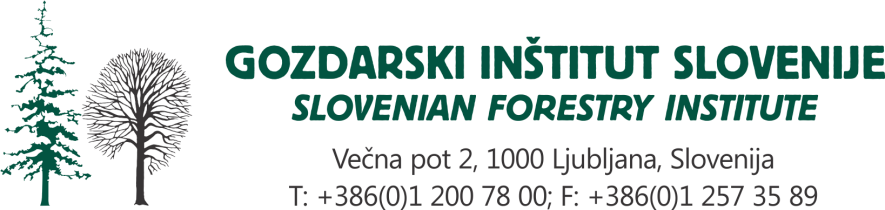 Pest Risk Analysisfor the Asian Ambrosia Beetle (Xylosandrus crassiusculus (Motschulsky, 1866))This Pest Risk Analysis has been prepared according to and follows the EPPO Standard PM 5/5(1) Decision-Support Scheme for an Express Pest Risk Analysis.Rapid risk assessmentXylosandrus crassiusculusPrepared by:Andreja Kavčič, Slovenian Forestry Institute / Gozdarski inštitut Slovenije, Ljubljana, SloveniaE-mail: andreja.kavcic@gozdis.si Phone-No.: 00386 1 200 7838Maarten de Groot, Slovenian Forestry Institute / Gozdarski inštitut Slovenije, Ljubljana, SloveniaE-mail: maarten.degroot@gozdis.si Phone-No.: 00306 1 200 7865Date: 18.9.2017Adopted: 8 December 2017The PRA was reviewed and comments provided by the Administration for Food Safety, Veterinary Sector and Plant health (Anita Benko Beloglavec, Erika Orešek, Alenka Zupančič) and Expert working group for PRA (Gregor Urek, Irena Mavrič Pleško (Agricultural Institute of Slovenia), Sebastjan Radišek (Slovenian Institute of Hop Research and Brewing), Dušan Jurc (Slovenian Forestry Institute), Tanja Dreo (National Institute of Biology).Stage 1. Initiation Reasons for performing the PRA:The Asian Ambrosia Beetle (Xylosandrus crassiusculus) is considered a pest posing a health risk to a broad spectrum of species of deciduous trees (relevant literature cites more than one hundred species) in nurseries, plantations, orchards, parks and gardens, and in forests. The species originates from Asia, from where it has spread to other parts of the world, and is currently present also in the relevant area in Europe (CABI 2017, EPPO 2017).X. crassiusculus is currently not regulated within the EU legislation, nor in the legislation at the level of individual European countries. Owing to the negative impact of the species on its host plants and a high potential of spreading to new areas, in particular through trade with host plants and their parts and wood of such plants, the European and Mediterranean Plant Protection Organisation (EPPO) entered the species X. crassiusculus in the EPPO Alert list (EPPO 2009) as a species presenting a plant health risk in the EPPO region member states.The species is particularly problematic, because the females are parthenogenetic, meaning that they can lay and brood eggs and create a new generation without prior fertilisation. Thus, a single female suffices for creating an active X. crassiusculus population. Additionally, the species is not linked to a certain plant host, as the progeny does not feed on plant tissue (wood), but on symbiotic fungus grown in their tunnel system in the host wood. At selection of an appropriate host for colonization and brood development, the principal restrictive factor is the adequate wood moisture that facilitates the growth of the fungus.In Europe, the species X. crassiusculus was detected in several locations in Italy, in a single location in France (Pennacchio et al. 2003, EPPO 2013, EPPO 2014), and most recently, in a single location in Spain (EPPO, 2017; Gallego et al. 2017). Whilst in France and in Spain the species eradication procedure is under way, the population in Italy has successfully established and its eradication is not feasible anymore (EPPO 2009). Population in Italy is showing northerly expansion and is already present in the northwest areas of the country; it occurs also in the farthest northeast, in Friuli-Venezia Giulia, in the direct proximity of the Slovenian- Italian border (Dr. Iris Bernardinelli, Regional Agency for Rural Development / Agenzia regionale per lo sviluppo rurale) – personal communication, 7. 4. 2016).As the species shows a trend of expanding within areas of its presence, inter alia, in the neighbouring Italy, in the direct proximity of Slovenia, there is a high probability that X. crassiusculus will expand its range to Slovenia in the near future. For this reason, in 2016, the Administration of the Republic of Slovenia for Food Safety, Veterinary Sector and Plant Protection (AFSVSPP) entered the species X. crassiusculus on the list of species in relation to which survey has been carried out in the territory of Slovenia (AFSVSPP 2016). The species is a priority and the risk assessment of its entry, spread, establishment and impacts in Slovenia urgently necessary.PRA area:      PRA area is Slovenia.Stage 2.	Pest Risk AssessmentTaxonomy:Xylosandrus crassiusculus (Motschulsky, 1866)Domain: EukaryotaKingdom: Animalia (also Metazoa) Phylum: ArthropodaClass: InsectaOrder: Coleoptera (beetles)Family: Curculionidae (true weevils) Subfamily: Scolytinae (bark beetles) Tribe: XyleboriniGenus: XylosandrusSpecies: X. crassiusculus (Motschulsky, 1866)The correct scientific name of the above species is Xylosandrus crassiusculus (Motschulsky, 1866). However, several synonyms exist:Dryocoetes bengalensis Stebbing, 1908Phloeotrogus crassiusculus Motschulsky, 1866Xyleborus declivigranulatus Schedl, 1936Xyleborus ebriosus Niisima, 1909Xyleborus mascarenus Hagedorn, 1908Xyleborus okoumeensis Schedl, 1935Xyleborus semigranosus Blandford, 1896Xyleborus semiopacus Eichhoff, 1878Xylosandrus semigranosus (Blandford, 1896)Xylosandrus semiopacus (Eichhoff, 1878)In Slovenia, the species Xylosandrus crassiusculus has been given the common name of “azijski ambrozijski podlubnik.” Foreign literature uses the following two names, “Granulate ambrosia beetle”, and “Asian ambrosia beetle” (Löbl and Smetana 2010, http://www.discoverlife.org/mp/20q,	http://www.cabi.org/isc/datasheet/57235, http://xyleborini.speciesfile.org/public/site/scolytinae/home/browse_taxa?genus=Xyleborus).Pest overviewINTRODUCTIONXylosandrus crassiusculus are scolytids, whose life cycle takes place in the wood of numerous (more than one hundred) deciduous tree species. They cause irreparable damage on host plants and normally the decline of the entire plant, on account of which they bring about major economic loss in certain countries.DESCRIPTIONAdult X. crassiusculus are small reddish-brown scolytids with distinctive gender dimorphism. Females are short and stout bodied, 2–3 mm long. The head of X. crassiusculus is completely hidden by the pronotum in dorsal view, the antennal club appears obliquely cut. The prothorax is equally wide and long. The elytra are somewhat longer than wide and widely rounded in the apical section. The elytral apex is convex and relatively steeply descending towards the end of the abdomen. Males are distinctively smaller, wee and only approximately 1.5 mm long. Larvae are whitish in colour and have an approximately 3 mm long body, curved in ventral view and “C” shaped. Larvae have a well-developed head capsule and are legless. Eggs and pupae of the species X. crassiusculus have not been described. The species X. crassiusculus can reliably be distinguished from related species by the morphological characteristics of adult beetles. Eggs, larvae and pupae of the species are not distinguishable from related species solely morphologically.Extreme polygamy is characteristic of the species X. crassiusculus. The ratio between females and males is approximately 10 : 1.LIFE CYCLEAdult X. crassiusculus are active from spring to autumn. Unlike males, which are flightless and spend all their lives in galleries within the host plant of hatching, the females have well-developed wings and can fly, and are crucial for the colonization of new host plants. Colonisation of new host plants and/or flight continue throughout the year, but are most intensive in spring.When a female beetle lands on a new host plant, it begins to bore into twigs, branches or small trunks, excavating a system of tunnels. It prefers parts of host plant that are 2.5–8 cm thick, and at times also thicker (up to 30 cm). Females bore through the bark, creating brood galleries of varied sizes and irregular forms in the wood. This causes substantial mechanical damage to the vital parts of the host, affecting its vital functions and vitality. The female lays and deposits 10–40 eggs in the brood gallery. At host colonisation, the female releases into plant tissue the fungal spores of the genus Ambrosiella, the fungal symbiont of X. crassiusculus, as the fungus constitutes the main feed source for the larvae and adult beetles. In the galleries colonised by X. crassiusculus, there always appear the characteristic dark grey coatings created by the fungal mycelium.Species-specific is the inbreeding (breeding of females with their brothers). Moreover, characteristic of females is the parthenogenesis, meaning that they can lay and brood eggs and create a new generation without prior fertilisation. Thus, a single female may in favourable conditions suffice for successful establishment of an active X. crassiusculus population in a certain area.Larvae developing from eggs live in brood chambers and graze on symbiotic fungus. Moulting occurs several times before pupation. The life cycle from egg-laying to hatching takes approximately 55 days. In moderate climatic conditions, which are present in Slovenia (PRA area), in one season (from March to September), two beetle generations may develop. Winter is spent latently in galleries within the host, well protected against inclement weather. Mostly adults overwinter and survive temperatures below freezing (Mizzel and Riddle, 2004). In spring, females emerge and attack new host plants. There is no overwintering of the species in the tropics, and breeding continues throughout the year, with overlapping generations. This means that several developmental stages of the species may simultaneously be present in the host. High humidity is crucial to the symbiotic fungus development and growth.HOST PLANTSThe development of X. crassiusculus is linked to deciduous trees. The species is extremely polyphagous, which means that as host plants a broad spectrum of species of different orders and families are suitable (list of host plants of significance for the PRA area is under point 7). Considering that these beetles do not feed directly on plant tissue, but on symbiotic fungus cultivated in tunnels within the host, the suitability of a particular host plant is conditioned by its suitability as a fungus growth medium.Unlike its related species, normally occurring as secondary pests and preferentially attacking the weakened and/or injured plants, X. crassiusculus is very likely a primary pest, as in areas to which it has spread, it attacks also the apparently healthy host plants that show no symptoms of weakness or injury.SYMPTOMSSymptoms showing the presence of X. crassiusculus in a plant include the wilting foliage and saplings, ruptures of saplings and branches, die-off of plant parts, overall decrease in vitality, and finally, the die-off of an entire plant. When boring galleries, frass is pushed out in the form of a compact cylinder which may reach 3 to 4 cm long. On host plants of the genus Prunus, abundant gummosis is produced as a result of presence of X. crassiusculus on the bark (Kovach and Gorsuch 1985; Pennacchio et al. 2003, Salsbury 2004, Rabaglia et al. 2006, http://www.cabi.org/isc/datasheet/57235).As X. crassiusculus is small, inconspicuously coloured and its entire development is hidden within the host plant, more or less deep in the wood, its presence is frequently difficult to detect. In particular in the initial phase of colonisation, when the symptoms of damage to host plant are not clearly expressed.MONITORINGIn monitoring the activity of X. crassiusculus, mostly simple traps, including common plastic receptacles or funnel traps of the Lindgren type (“Lindgren funnel trap”) are used, in combination with ethanol as attracting medium (Cote 2008, Atkinson et al., 2014, Van Der Laan and Ginzel 2013, Ranger et al. 2015, http://www.cabi.org/isc/datasheet/57235).Is the pest a vector?	Yes	No ☐X. crassiusculus is the vector (carrier) of fungus of the genus Ambrosiella (A. roeperi), with which it lives in symbiotic relation, as the fungus constitutes the main feed source for the larvae and adult X. crassiusculus. Fungus is transferred from one host plant to another by adult females, which constantly carry fungus spores on their body, in specific cuticular structures called mycangia. The consequence of introduction of the fungus into the plant is the characteristic bluish discoloration of the wood of the host plant, which reduces the technical value of the wood. In addition to symbiotic fungus, X. crassiusculus can carry on its body also other fungus species, thus constituting a potential risk of transfer of phytopathogenic fungi, as for instance of the genus Fusarium, and alien fungus species, whose impacts on new environment are unknown (Harrington et al. 2014, http://www.cabi.org/isc/datasheet/57235).Is a vector needed for pest entry or spread?	Yes ☐	NoIntroduction and spread of X. crassiusculus take place without the presence of the vector.Regulatory status of the pestIn Europe, X. crassiusculus is directly regulated neither in the legislation of the individual Member States, nor in the EU legislation (http://www.cabi.org/isc/datasheet/57235). As from 2009, the species has been listed in the EPPO Alert list (EPPO 2009).Non-European species of insects of the family Scolytidae (according to the most recent valid classification, these insects belong to the subfamily Scolytinae (family Curculionidae)), where also X. crassiusculus belongs to, are listed under point 28 of Annex II.A.I to Council Directive 2000/29/EC of 8 May 2000 on protective measures against the introduction into the Community of organisms harmful to plants or plant products and against their spread within the Community (Council Directive 2000/29/EC). By this provision, these species are as Scolytidae spp. (non- European species) regarded as pests, which may not be present on coniferous plants (Coniferales), which are higher than 3 m (except for fruits and seeds), on the wood of coniferous with bark, or on isolated bark of coniferous originating from non-European. However, this provision does not include the introduction of X. crassiusculus, as according to data available so far, the host plants of this species are only deciduous trees. In addition, the species itself, as well as its hosts, are already present in Europe.Council Directive 2000/29/EC regulates the species X. crassiusculus indirectly through the regulation of imports of certain plant species and of the wood of such plants, including certain host plants of X. crassiusculus. To avoid the introduction of certain pests from certain third countries requires Council Directive 2000/29/EC for certain plant species and for wood of deciduous trees, prior to importation into the EU, the prescribed phytosanitary certificate and inspection checks, and/or compliance with the specific phytosanitary requirements. The phytosanitary certificate could include optional clause that plant material does not contain any pests, plant diseases or other harmful organisms to plants, including X. crassiusculus. However,X. crassiusculus is an extremely polyphagous species, linked to host plants of a great number of deciduous trees species (relevant literature cites more than one hundred species), so that phytosanitary import requirements do not comprise the plants and the wood of certain plant species, which are also important host plants to X. crassiusculus.Species and/or genera of plants subjected to controls at import into the EU:- Acer spp., Aesculus spp., Alnus spp., Betula spp., Carpinus spp., Cercidiphyllum spp., Corylus spp., Fagus spp., Fraxinus spp., Koelreuteria spp., Platanus spp., Populus spp., Salix spp., Tilia spp. and Ulmus spp., from third countries with known presence of Anoplophora glabripennis.- Acer saccharum and Betula (from the USA and Canada),- Fraxinus L., Juglans ailantifolia, Juglans mandshurica, Ulmus davidiana and Pterocarya rhoifolia originating from Canada, China, Democratic People’s Republic of Korea, Japan, Mongolia, Republic of Korea, Russia, Taiwan and the USA,Populus from countries of the American Continent,Platanus from Armenia, Switzerland and the USA,Quercus from the USA.Banned from imports into the EU are:Plants of Castanea Mill. Quercus L. with foliage, excluding fruits and seeds, from non- European countries,Plants of Populus L. with foliage, excluding fruits and seeds, from North-American countries,Isolated bark of Castanea Mill. from third countries,Isolated bark of Quercus L., excluding Quercus suber L., from North-American countries,Isolated bark of Acer saccharum Marsh. from North-American countries,Isolated bark of Populus L. from countries of the American Continent,Plants of Vitis L., excluding fruits, from third countries,Plants of Malus Mill. and Prunus L. for planting, excluding dormant plants, without foliage, blossoms or fruits, from non-European countries,Plants of Malus Mill., Prunus L., and their hybrids, for planting, excluding the seeds, from the non-European countries, excluding the Mediterranean countries, Australia, New Zealand, Canada, and from the continental countries of the USA.In movements within the EU, certain species of plants for planting shall be accompanied by a plant passport, including inter alia numerous ornamental species, which are hosts of X. crassiusculus; however, there is a great number of hosts of this species, and for movements of certain such plants no plant passport is required. In Slovenia, X. crassiusculus has as from 2016 been included in the so-called plant pest survey programmes. Pest species included in the survey programmes and the detailed contents of the survey programmes are defined by the Administration of the Republic of Slovenia for Food Safety, Veterinary Sector and Plant Protection (AFSVSPP) in compliance with the regulations and/or the EU work programme for the implementation of survey programmes for pests, which is adopted by the European Commission based on Regulation (EU) 652/2014 (AFSVSPP 2016).On New Zealand, X. crassiusculus is listed as a quarantine pest occurring on wood and wood products at import of goods into New Zealand (‘List of regulated pests potentially associated with woodware’) (MAF New Zealand 2011).Distribution of the pestThe species X. crassiusculus supposedly originates from Asia, from where it spread through centuries to other parts of the world, to Africa, America, and Europe. In Europe, the species was first found in Italy in 2003, in traps for monitoring of alien insect species in the tree population of maritime pine trees (Pinus pinaster Aiton) and Turkey oak (Quercus cerris L.) in Tuscany (Pennacchio et al. 2003). Later, the beetles were found in several other locations in Tuscany, in natural parks and in the sea-port of Livorno; however, only in traps, and there were no reports of damage to the plants in any of the cases. In 2007 and in 2008, X. crassiuscus was confirmed also in Friuli-Venezia Giulia (Dr. Iris Bernardinelli, Regional Agency for Rural Development (Agenzia regionale per lo sviluppo rurale) – personal communication, 7. 4. 2016).X. crasisusculus has spread in N, NE and NW part of Italy, where is probably widespread, which is regularly confirmed with findings on traps (Dr. Iris Bernardinelli, Agenzia regionale per lo sviluppo rurale) – personal communication, 7. 4. 2016; prof. dr. Massimo Faccoli, University of Padua (Department of Agronomy, Food, Natural Resources, Animals and the Environment, University of Padua) – personal communication, 9. 10. 2017).In 2014, the species was found for the first time also in France (Nageleisen in sod. 2015). The beetles were found at a single location in Nice (Côte d´Azur area), on several carob trees in an urban area. According to certain data, X. crassiusculus was found in this area also on the Judas tree (Cercis siliquastrum L.) (Frédéric Delport, Chef du Département de la santé des forêts, Ministère de l'agriculture et de l'alimentation, Direction générale de l'alimentation – personal communication, 24. 8. 2017). The species had most probably spread to France by natural paths from Italy (Nageleisen et al. 2015). Immediately after detection, the implementation of the monitoring and eradication programme commenced in the affected area. Current status of the species in France is “in process of eradication” (EPPO, 2017). More recently (October 2016), detection of X. crassiusculus was reported also from Spain (Valencia). The beetles were found in an abandoned orchard on six carob trees. As in France, the affected trees were immediately felled and destroyed also in Spain, and the implementation of monitoring for potential hostplants commenced (Gallego et al. 2017). In August 2017 X. crassiusculus was confirmed in Slovenia in the insect traps, in the woody areas at two localities in the western part of the country (SI NPPO 2017).Distribution of X. crassiusculus is summarised in Table 1.Host plants/habitats and their distribution in the PRA areaDevelopment of X. crassiusculus beetles takes place in the wood of deciduous trees of a wide spectrum of species, genera and families, which are important as forest, agricultural and ornamental plants (EPPO 2009; EPPO 2107; CABI 2017). As suitable host plants for X. crassiusculus the literature cites more than 100 species (Wood, 1982). X. crassiusculus should supposedly not occur on coniferous trees, though certain sources report that beetles of this species successfully develop also on cedars (Juniperus spp.) (Horn and Horn 2006) and taking into account that coniferous trees are host plants of certain related species of the genus Xylosandrus. Wood (1982) cites among the hosts of X. crassiusculus also the genus Pinus.In the PRA area, one half of the territory is covered in woods (58 %), where a good half of growing stock consists of deciduous trees (54.7 %) (Slovenia Forest Service / Zavod za gozdove Slovenije 2016). Of the growing stock of deciduous trees, the highest share consists of beech trees (32.3 %), which is followed by the oak trees (7.0 %), valuable broad-leaved trees (5.2 %), other non-coniferous hardwood trees (8.4 %) and non-coniferous softwood trees (1.7 %) (Slovenia Forest Service / Zavod za gozdove Slovenije 2016). In the PRA area, there is a high share of agricultural plantations of fruit species of wood plants and vines, i.e. 25875 ha or 5.4% of surfaces of all agricultural land in use, or 1.3 % of surfaces of the PRA area (SURS 2016). Most these plants are the potential hosts of X. crassiusculus and, at the same time, these plants are highly important as economic plants in the PRA area, as cornerstones of ecosystems, and also as ornamental plants; for instance, the species of the genera Acer, Alnus, Betula, Castanea, Cornus, Fraxinus, Malus, Populus, Platanus, Prunus, Quercus, Salix, Ulmus, Vitis and the species Diospyros kaki.According to available data, as hosts of X. crassiuscus in Europe have directly been confirmed only three species; two ornamental species: the carob tree (Ceratonia siliqua L.) (EPPO 2013, 2014, 2017) and the Judas tree (Cercis siliquastrum L.) (Frédéric Delport, Chef du Département de la santé des forêts, Ministère de l'agriculture et de l'alimentation, Direction générale de l'alimentation – personal communication, 24. 8. 2017), which occur in Slovenia in few numbers, and on sweet chestnut (Castanea sativa Mill.) (prof. dr. Massimo Faccoli, University of Padua (Department of Agronomy, Food, Natural Resources, Animals and the Environment, University of Padua) – personal communication, 9. 10. 2017). Sweet chestnut is widespread forest species in Slovenia and covers 253000 ha of forest areas with 1,8 % of growing stock (Grebenc in sod. 2011, Kušar in sod. 2015). However, considering that in Italy beetles were detected in traps in natural habitats (Pennacchio et al. 2003; EPPO 2017, Dr. Iris Bernardinelli, Regional Agency for Rural Development (Agenzia regionale per lo sviluppo rurale) – personal communication,4. 9. 2017; prof. dr. Massimo Faccoli, University of Padua (Department of Agronomy, Food, Natural Resources, Animals and the Environment, University of Padua) – personal communication, 9. 10. 2017), there is a probability that the species in Europe, in addition to the two aforementioned hosts, is linked also to other hosts, which have to date not been detected.Table 2 summarises the genera of host plants, which are important for the PRA area.*Please define the habitat of invasive plants, and host plants of other pests.Pathways for entrySpread of X. crassiusculus to new areas is by natural means and human-assisted. Females are crucial in colonising new host plants and spreading to new areas by natural paths as, unlike the males, they can fly. Though only females are active in transmission, males and earlier developmental instars may be introduced into new environment as well. Introduction of eggs, larvae, pupae and beetles of both genders may occur through movements of host plants and parts of such plants, through movements of wood (with or without bark), of wooden products and wood packing material (WPM) made of wood of host plants originating from areas, in which X. crassiusculus is present. Potential introduction is possible through isolated bark and products made of bark of host plants, through chopped wood, wood slivers, sawdust, wood shavings, and through wood waste and wood rests, which are entirely or partly obtained from host plants. In theory, beetles may enter new areas as a hitch-hiker.In potential spreading to new areas, an important characteristic of the species is its parthenogenesis, meaning that a female may lay and brood eggs and create a new generation of beetles without prior fertilisation. Thus, an active X. crassiusculus population may potentially be established in a certain area through introduction of a single female of this species.It is not known, by which of the above paths the species X. crassiusculus was introduced to Europe, but it is known that within the EU, the species has successfully been expanding its area by natural paths.Rating of the likelihood of entry			Low ☐			Moderate ☐	High 	Rating of uncertainty				Low 			Moderate ☐	High ☐Likelihood of establishment outdoors in the PRA areaThe species X. crassiusculus has spread from Asia into the different parts of the world, where it is colonising most diverse areas in the equatorial and moderate climate zones, mostly in places of prevalent high air humidity levels (classification according to Köppen-Geiger).For establishment of the species X. crassiusculus, most part of the PRA area is appropriate, as in the most part of Slovenia the ecological conditions prevail, which are either most similar to or even identical to conditions in areas of its current distribution, inter alia, in the neighbouring Italy, in the northeast of the country, in the direct proximity of the Slovenian-Italian border. Lesser possibility of establishment of the species is in the mountainous areas of the northwest of the PRA area, with lower temperatures and prevailing coniferous plants, grasses and other non- lignified plants, and in the far northeast with longer periods without precipitation.An additional factor that would favourably influence the establishment of the species in the PRA area is the physiological weakness of hosts, as a consequence of climate change, more and more frequent forces of nature, and different anthropogenic impacts. Physiologically weakened anddamaged trees are namely particularly susceptible for the colonisation of X. crassiusculus(Ranger et al. 2016).However, the presence of X. crassiusculus in Europe is accompanied by numerous uncertainties, and therefore, it is impossible to envisage with certainty, whether the species will be able to establish itself in the PRA area.According to available data, as hosts of Xyloasandrus crassiusculus in Europe have directly been confirmed two ornamental plant species, namelythe carob tree (Ceratonia siliqua) (EPPO 2013, 2014) and the Judas tree (Cercis siliquastrum) (Frédéric Delport, Chef du Département de la santé des forêts, Ministère de l'agriculture et de l'alimentation, Direction générale de l'alimentation – personal communication, 24. 8. 2017) which do not occur in Slovenia in mentionable quantities, and one forest tree species, namely sweet chestnut (Castanea sativa Mill.) (prof. dr. Massimo Faccoli, University of Padua (Department of Agronomy, Food, Natural Resources, Animals and the Environment, University of Padua) – personal communication, 9.2017), which is an important tree species in the PRA area. Sweet chestnut is widespread forest species in Slovenia and covers 253000 ha of forest areas with 1,8 % of growing stock (Grebenc in sod. 2011, Kušar in sod. 2015). However, considering that in Italy beetles were found in traps in natural habitats (Pennacchio et al. 2003; EPPO 2017, Dr. Iris Bernardinelli, Regional Agency for Rural Development (Agenzia regionale per lo sviluppo rurale) – personal communication, 4. 9. 2016), there exists the probability that in Europe, in addition to the aforementioned hosts, the species may be linked to other hosts, only that it has not yet been determined, which ones. Most tree species that are present in areas where X. crassiusculus is present in Italy are present also in the PRA area.Furthermore, the overall biology of the species, and the impacts of temperature and moisture on the development and survival of beetles in moderate climate conditions, characteristic of the PRA area, are poorly known.There is high uncertainty how climate change will impact the behaviour of the species in the PRA area. By global warming, the ecosystems in the PRA area would change, and conditions would arise, which would facilitate the perseverance of active population of X. crassiusculus, its propagation and area expansion.Rating of the likelihood of establishment outdoors	Low ☐		Moderate ☐		High Rating of uncertainty	Low ☐		Moderate 		High ☐Likelihood of establishment in protected conditions in the PRA areaIn the area of its distribution, X. crassiusculus does not occur on hosts, which would in any developmental phase be linked to closed, physically isolated premises, as greenhouses, for instance. Considering that the species of deciduous trees, which are appropriate as host plants of X. crassiusculus, do not occur in closed premises in the PRA area, either, the probability of establishment of the pest in closed premises within the PRA area is minimal, with a high level of confidence.Rating of the likelihood of establishment in protected conditions					Low			Moderate ☐		High ☐Rating of uncertainty	Low			Moderate☐		High ☐Spread in the PRA areaThe spread of X. crassiusculus in the PRA area is possible by natural means, by active flight of beetles, or passively, by wind carrying the beetles, or human-assisted, through inland movements of wood of host plants, wood products and of WPM produced of such plants, and through movements of host plants intended for planting.At species X. crassiusculus, only adult females are capable of flight. Taking into account the morphology and physiology of the beetles, and as compared to related species, the spread of X. crassiusculus to new areas by active flight is possible on short distances only. There exist no accurate data on distances, which an adult X. crassiusculus female could actively cover. Research in a related species, X. germanus, showed that the beetles were supposedly able to cover up to 2 km (Grégoire et al. 2001), and it is known of certain other species of the subfamily Scolytinae that they can fly up to 100 or several 100 metres at the most (Putz 2014). Thus, we suppose that the distance, which the X. crassiusculus beetles are able to actively cover, some 100 metres at the most, and not more than 2 km. The wind plays an important role in spreading the beetles by flight, as they are small and lightweight, and cannot withstand strong air masses. By wind, beetles travel passively and the distance covered depends on wind intensity and direction. Under suitable windy conditions, beetles may even be carried much further than they would be able to actively fly.Unlike the above, by way of human-assisted spread, in a very short time all the developmental forms of X. crassiusculus beetles may be carried over extremely long distances. The spread through man would in the PRA area be possible by movements of host plants and parts of such plants, of wood (with or without bark), wood products, WPM and other products (chopped wood, wood waste, etc.), produced of wood of host plants. The spread of beetles in the PRA area would be possible by movements of isolated bark and products of bark of host plants, and as hitch-hiker in the means of transport. In the PRA area, the movements of the above products, produced of deciduous tree plants, take place by road and rail. Thus, X. crassiusculus might be carried over to any part of the PRA area in some hours, or no later than in a single day.Taking into account the spread by natural means, and the spread through man, the species X. crassiusculus may, on establishing its population in a certain area, rather quickly spread to new areas. There exist no data on the factual velocity of area spread of X. crassiusculus, but there do exist data for the related species, X. germanus, which may within a single year spread its area by several 10 km (Henin and Versteirt 2004).Areal spread depends, inter alia, on adequate ecological conditions, including adequate climatic conditions and the presence of hosts. It is not completely clear, which host plants are attacked by X. crassiusculus in Europe, and there are many obscurities as to the impact of temperatures on the development and survival of the species in moderate climatic conditions present in the PRA area. The impacts of climate change on ecosystems in the PRA area constitute a further obscurity.Due to the unknown capability of areal spread of X. crassiusculus, and a small number of cases showing unequivocally that the spread of the species is human-assisted, and numerous open questions as to the biology, hosts and impacts of climate change, the factual speed and scope of spread of the species in the PRA area is very difficult to forecast at the present moment.Rating of the magnitude of spread			Low ☐		Moderate 	High ☐Rating of uncertainty					Low ☐		Moderate ☐	High 	Impact in the current area of distributionIt is known that X. crassiusculus causes damage on different species of deciduous trees in nurseries, orchards and other gardens and plantations in the different parts of the world, but the data on the factual economic loss are very poor (CABI 2017; EPPO 2017). Though the species attacks also plants appearing in forests and other natural habitats, there exist no data on the factual impacts of the species on the natural habitats and related branches of economy (CABI 2017; EPPO 2017).In its natural areas of distribution in Asia, the species colonises in particular the fresh felled or otherwise damaged trees and warehoused wood as long as it is fresh. Reports from the parts of the world, to which the species had been introduced, mainly indicate the disintegration of healthy and undamaged young trees by X. crassiusculus in nurseries (Ito and Kajimura 2009), gardens and on plantations (Brownie 1963). Young plants normally decline in a short period of time, and on older and higher ones, the withering and loss of vitality of the branches is first seen, but in the long run, these plants die away as well. On account of damage, the plants become susceptible for other pests and diseases. X. crassiusculus is additionally problematic as it causes the infection by a fungus of the genus Ambrosiella, which causes the wood to turn blueish in appearance, which negatively impacts the market value of such wood. In addition, X. crassiusculus is a potential carrier of phytopathogenic fungi, which has but not been confirmed by extensive research yet.In Europe, X. crassiusculus was found in natural habitats, orchards and gardens. There are reports of damage caused by X. crassiusculus in Europe on carob tree (Ceratonia siliqua L.), Judas tree (Cercis siliquastrum L.) and sweet chestnut (Castanea sativa Mill.) but without any negative impact.Rating of the magnitude of impact in the current area of distribution in non-European countries							Low ☐		Moderate 	High ☐Rating of uncertainty				Low ☐		Moderate 	High ☐Rating of the magnitude of impact in the current area of distribution in Europe							Low 		Moderate ☐	High ☐Rating of uncertainty				Low 		Moderate ☐	High ☐13.	Potential impact in the PRA areaIn the PRA area, X. crassiusculus could cause considerable economic loss and damage to the ecosystem, as numerous tree and shrub species cited in relevant literature as suitable hosts of X. crassiusculus are widespread and numerous within the PRA area, and are important economically, for the ecosystem, and as ornamental plants (description under point 7). As we assess that ecological conditions, which could potentially facilitate the establishing of X. crassiusculus in the PRA area, are present in the major part of Slovenia, the impacts of X. crassiusculus may be expected in the major part of the PRA area.In Slovenia, X. crassiusculus could have equally extensive negative impacts as in other areas in the world, where it is already present. As elsewhere in the world, also in the PRA area, losses would occur on account of X. crassiusculus through the destruction of saplings, loss of yield in nurseries, orchards and gardens, and through damage and devaluation of adult trees and loss of value of freshly felled timber.Considering that the beetle attacks also plants linked to different natural habitats, the species could potentially negatively impact the natural ecosystems, e.g. forests. In such a case, in addition to economic losses, consequences would occur at the level of the ecosystems, as the occurrence of a new organism triggers changes at several levels within an ecosystem, which are hard to fully envisage.Nevertheless, all the detections in Europe, where the beetles were in fact found on plants, were linked to three plant species only, namely the carob tree, the Judas tree, and sweet chestnut. The carob tree and the Judas tree are ornamental plants which are present in the PRA area in a negligible quantity, and have no mentionable value. On the other hand, sweet chestnut is a widespread forest tree species in the PRA area and has significant economic value. However, there have been no reports of any economic loss or ecological harm due to Xylosandrus crassiusculus in Europe. In addition, the relevant literature does not cite any data on X. crassiusculus having caused any damage in natural habitats.As the host plants of X. crassiusculus in Europe are unclear, and the biology of the species and its capacity of development and survival in moderate climatic conditions are unknown, due to numerous uncertainties posed by climate change, the unknown spatial spread of the species as it does not cause damage in Europe, and as there are few reports on the actual damage on account of this species in general, and as there are no reports on the impact of the species on natural habitats, the possible impact of X. crassiusculus in the PRA area is very difficult to forecast at the present moment.Will impacts be largely the same as in the current area of distribution? Yes/NoRating of the magnitude of impact in the area of potential establishment						Low 		Moderate ☐	High ☐Rating of uncertainty				Low ☐		Moderate ☐	High 	Identification of the endangered areaSlovenia is situated in moderate geographical latitudes, in the central and/or south-eastern Europe, at the juncture of the Alps, the Dinaric Mountain Chains, the Pannonian Plain, and the Mediterranean. The climate is a mix of influences of the alpine, Mediterranean and continental climate. Quantity of precipitations decreases from west towards east, from approximately 2500 mm down to 800 mm. Most precipitations fall in the mountainous northwest. Average temperature of the coldest month is around 0 °C, and of the warmest at 20 °C. Characteristic are the diverse geological structure and a lively relief. Of the aggregate there prevails the limestone. The surface of Slovenia spreads over four biogeographical areas (Alpine, Continental, Mediterranean, and Pannonian), which enables a high biological diversity.In the context of diversity of plant and animal species, Slovenia is the hot-spot of Europe. A good half of its territory is covered in forests (58.3 %), with the characteristic great variety of sylvatic associations. A good half of growing stock constitute the deciduous trees (54.7 %) (Slovenia Forest Service / Zavod za gozdove Slovenije 2016). Of the deciduous tree growing stock, the greatest share has the beech (32.3 %), and there follow the oak (7.0 %), the premium deciduous trees (5.2 %), other hard deciduous trees (8.4 %) and soft deciduous trees (1.7 %) (Slovenia Forest Service / Zavod za gozdove Slovenije 2016).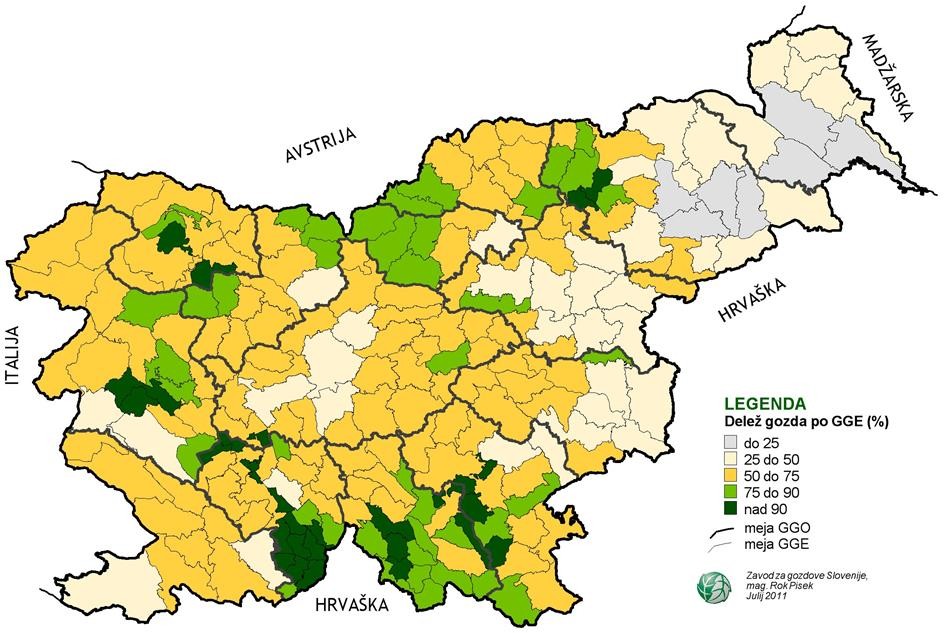 Figure 1: Slovenia's forest coverThere is also a high share of agricultural plantations of fruit species of ligneous plants and of vines in the PRA area, as the fructiculture and viniculture are extremely important agricultural branches in this area (Chamber of Agriculture and Forestry of Slovenia (CAFS) / Kmetijsko gozdarska zbornica Slovenije 2017). Agricultural plantations of fruit species of ligneous plants, and of vines, cover 25,875 ha or 5.4 % of the surfaces of all agricultural land in use, or 1.3 % of surface of the PRA area (SORS 2016).The species X. crassiusculus colonises ecologically most diverse regions in the equatorial and moderately warm climate zones, mainly there, where a high level of air humidity prevails (classification according to Köppen-Geiger).We estimate that in the most part of PRA area there prevail ecological conditions, which are either very similar or even equal to conditions in areas of current distribution of X. crassiusculus, inter alia, in the neighbouring Italy, in the northeast of the country, in the direct vicinity of the Slovenian-Italian border, and for this reason, X. crassiusculus constitutes a potential risk for the most part of the PRA area. Lesser is the possibility of establishment of the species in the mountainous areas in the northwest of the PRA area, with lower temperatures, and with conifers, grasses and other non-ligneous plants as the prevailing plants, and in the farthest northeast, with the more frequent periods without precipitations.However, owing to numerous uncertainties, as the inadequate knowledge of the biology of the species, obscurity as to host plants in Europe, few data on damage, inadequate knowledge of its habitat-expanding capabilities, and uncertainty as to climate change, the endangered area is in fact very difficult to defineOverall assessment of riskCommon risk assessmentEntry: The likelihood of entry of X. crassiusculus into the PRA area is high, with a high level of confidence and can enter in the PRA area by natural spread from Italy, where it is present in the area directly along the Slovenian-Italian border. At the time of drawing-up this risk analysis, the first interception of X. crassiusculus in the PRA area was confirmed, in the traps set for insects in a woody area in two locations in the western part of the country. It is assumed that the beetle had naturally spread to the PRA area from Italy, where it is present in the area directly along the Slovenian-Italian border.Establishment: High is also the likelihood that the species would establish in the PRA area; however, on account of obscurity as to hosts in Europe, inadequate knowledge of the biology of the species, and of the unpredictable climate change impacts, the level of uncertainty for the establishment is medium. Favourable conditions for establishment in natural environment are present in most part of PRA.Potential impact: In the PRA area, X. crassiusculus could have major negative impacts; however, the level of uncertainty for the impact is high. X. crassiusculus was found in Europe only on two plant species and no reports on any damage were reported. These two species are present in a PRA area in negligent quantity and have no important value. There are some information on presence of X. crassiusculus on sweet chestnut (Castanea sativa L.) in Italy, which is widespread in PRA area. Given the un-sufficient knowledge of the biology of the species and of the climate change impacts, it is not possible to envisage, whether this species can establish itself in the PRA area, and spread and multiply up to a degree to cause damage. Spread: The spread of X. crassiusculus within the PRA area would on short distances occur by natural pathway and human-assisted on long distances. Given the obscurity as to host plants in Europe, inadequate knowledge of the biology of the species and of its spatial expansion, the range of expansion of X. crassiusculus in the PRA area is difficult to anticipate. In case of establishment of X. crassiusculus in the PRA area, the eradication of the species would most probably not be possible and the suppression of spread would be highly demanding and linked to high expenses.Phytosanitary measuresAs areas of highest risk of introduction of X. crassiusculus were identified:The western part of the country, including the areas along the Slovenian-Italian border,Points of entry into the country (the Port of Koper, the Ljubljana Airport, the Slovenian Post Office, and border crossings),Direct vicinity of importers of wood of deciduous trees, of wood products, and of WPM made of the wood of deciduous trees originating from areas, in which X. crassiusculus is present,Direct vicinity of sawmills, and of wood-processing plants,Plant nurseries and plantations,Direct vicinity of garden centres, where the trade in host plants originating from the PRA areas, with the presence of X. crassiusculus, takes place,Direct vicinity of the main (road and rail) traffic lines.Considering that the species had been established in Italy, we conclude that the spread of X. crassiusculus to Slovenia by natural pathway from Italy cannot be contained anymore.The species was already found on two locations in the PRA area, and its establishment and negative impact in the PRA area are not completely excluded on account of numerous uncertainties.The authors of this analysis propose that due to uncertainties on host plants, the presence of X. crassiusculus in Europe and potential impact, the implementation of official phytosanitary measures for this species on imports from third countries and movement within the European Union (EU) is not reasonable.Irrespective of the opinion above the authors of this risk analysis believe that in case of interception at the points of entry, it is reasonable to immediately destroy all the infested material. The intensive survey should be carried out in Slovenia to monitor the species in the PRA area. In case of interception of the beetles on host plants (which are only few species in Europe), the immediate removal of infested plants and destruction of all infested material should be implemented.It is reasonable that at new interceptions, in view of the spread and impact of X. crassiusculusas well as the biology of the species, the proposed measures should be reviewed..Stage 3. Pest risk managementPhytosanitary measuresX. crassiusculus has great potential of areal expansion and in certain areas of its present distribution it causes considerable economic loss.As from 2003, the species has been present in the EU, and as from 2009, it has been listed on the EPPO Alert list, and certain Member States are implementing investigation programmes of the species.As a quarantine pest, against which relevant measures are implemented, X. crassiusculus is directly regulated in New Zealand, based on a regulation governing the imports of wood products from all the countries of the world (MAF New Zealand 2011).Presently the most effective measure against X. crassiusculus, after the beetles first appear in a new area, is to fell the colonised trees or remove the host plants, wood and wood products in which the species is present, and the destruction of the species in all plant material. The fundamental preventive measure is raising the awareness on the pest and maintaining the optimum state of health of host plants (Ranger et al. 2016). In certain countries, pesticide treatment is used as a preventive measure (Katovich 2004, Ranger et al. 2016).In Europe, X. crassiusculus was found only on three plant species, and there are no reports of damage. Whilst in Italy no measures were implemented, in France and in Spain the eradication and intensive monitoring were launched. There are no reports of any possible measures adopted at imports and movements of goods in these countries.Due to numerous uncertainties accompanying the presence of X. crassiusculus in Europe, and as from areas in Europe, in which X. crassiusculus was found, there are no reports of any damage, it is not possible to reliably foresee the actual impacts of X. crassiusculus in the PRA area.UncertaintyAt risk assessment of X. crassiusculus in the PRA area there are many uncertainties. The principal uncertainties include the inadequate knowledge of the biology of the species, obscurities as to hosts in Europe, lack of data on its capability of spatial expansion, and inadequate knowledge of the impacts of X. crassiusculus on natural ecosystems. In addition, itis not completely clear, why the species causes damage in certain areas, and no damage in others, and how the behaviour of the species will be impacted by climate change.RemarksInvestigation of the insect biology in temperate climate (PRA area) is suggested.REFERENCESAFSUSPP (2016).http://www.uvhvvr.gov.si/si/delovna_podrocja/zdravje_rastlin/rastlinski_skodljivi_organizmi/ programi_preiskav/programi_preiskav_skodljivih_organizmov_2016/ [doi: 5. 1. 2017].Atkinson TH, Foltz JL, Wilkonson RC & Mizell RF (2014) Granulate Ambrosia Beetle, Xylosandrus crassiusculus (Motschulsky) (Insecta: Coleoptera: Curculionidae: Scolytinae). Institute of Food and Agricultural Sciences, University of Florida, Florida, USA. http://edis.ifas.ufl.edu/pdffiles/in/in28800.pdf [doi: 18. 8. 2016].Bambara S & Casey C (2003) The Asian ambrosia beetle. North Carolina Cooperative Extension Service. http://www.ces.ncsu.edu/depts/ent/notes/O&T/trees/note111/note111.html [doi: 18. 8. 2016].Beaver RA (1976). The biology of Samoan bark and ambrosia beetles (Coleoptera, Scolytidae and Platypodidae). Bulletin of Entomological Research 65, 531-548.Beaver RA & Browne FG (1975). The Scolytidae and Platypodidae (Coleoptera) of Thailand. A checklist with biological and zoogeographical notes. Oriental Insects 9, 283-311.Beeson CFC (1929). Platypodidae and Scolytidae. Insects of Samoa 4, 217-248.Bright DE & Skidmore RE (2002) A catalogue of Scolytidae and Platypodidae (Coleoptera), Supplement 2 (1995-1999). NRC Research Press. Ottawa, Canada. 523 pp.Brockerhoff EG, Knizek M & Bain J (2003) Checklist of Indigenous and Adventive Bark and Ambrosia Beetles (Curculionidae: Scolytinae and Platypodinae) of New Zealand and Interceptions of Exotic Species (1952-2000). New Zealand Entomologist 26, 29-44.Browne F (1963) Notes on the habits and distribution of some Ghanaian bark beetles and ambrosia beetles (Coleoptera: Scolytidae and Platypodidae). Bulletin of Entomological Research 54, 229-266.Browne FG (1961) The biology of Malayan Scolytidae and Platypodidae. Malayan Forest Records 22, 1-255.Buse J, Assmann T, Friedman A-L-L, Rittner O & Pavlicek T (2013) Wood-inhabiting beetles (Coleoptera) associated with oaks in a global biodiversity hotspot: a case study and checklist for Israel. Insect Conservation and Diversity 6, 687-703.CABI/EPPO (2009) Xylosandrus crassiusculus. [Distribution map]. Distribution Maps of Plant Pests, No. December. Wallingford, UK: CABI, Map 731CABI (2017) Xylosandrus crassiusculus (Asian ambrosia beetle). http://www.cabi.org/isc/datasheet/57235 [doi: 18. 8. 2017].Chey VK (2002) Major insect pests and their management in forest plantations in Sabah, Malaysia. FORSPA Publication 30, 19-23.Choo HY, Woo KS & Nobuchi A (1983) A list of the bark and ambrosia beetles injurious to fruit and flowering trees from Korea (Coleoptera: Scolytidae). Korean Journal of Plant Protection 22, 171-173.Cote KW (2008) Granulate Ambrosia Beetle (Xylosandrus crassiusculus). Indiana DNR, Indiana. http://www.in.gov/dnr/entomolo/files/ep-GranulateAmbrosiaBeetleFactsheet.pdf [doi: 18. 8. 2016].Direktiva	Sveta	2000/29/ES	(2000).	http://eur-lex.europa.eu/legal- content/SL/TXT/HTML/?uri=CELEX:02000L0029-20140210&from=EN [doi: 18. 8. 2016].EC FVO (2014) Harmful Organisms in the European Union. Annual report. Publications Office of	the	European	Union.	Luxembourg.	28	pp. http://ec.europa.eu/food/plant/docs/phb_ho_annual_report_2014_en.pdf [doi: 5. 10. 2016]Eggers H (1939) Japanische Borkenkäfer II. Arbeiten über Morphologische und Taxonomische Entomologie 6, 114-123.EPPO          (2009)	EPPO          Alert	List.	Xylosandrus crassiusculus. https://www.eppo.int/QUARANTINE/Alert_List/insects/xylosandrus_crassiusculus.htm [doi: 18. 8. 2016].EPPO (2013) Xylosandrus crassiusculus: new detections in Liguria (Northern Italy). EPPO Reporting Service no. 01–2013. https://gd.eppo.int/reporting/article-2475 [doi: 18. 8. 2016].EPPO (2014) First report of Xylosandrus crassiusculus in France. EPPO Reporting Service no. 10–2014. https://gd.eppo.int/reporting/article-23278 [doi: 18. 8. 2016].EPPO (2017) EPPO Alert List. Xylosandrus crassiusculus (Coleoptera: Scolytidae). https://www.eppo.int/QUARANTINE/Alert_List/insects/xylosandrus_crassiusculus.htm [doi: 18. 8. 2017].Europhyt	(2016).https://ec.europa.eu/food/plant/plant_health_biosecurity/europhyt/interceptions_en [doi: 5. 1.2017]IPPC (2017). Explanatory document for ISPM 15 (Regulation of wood packaging material in international trade). 47 pp.Flechtmann CAH & Atkinson TH (2016) First Records of Xylosandrus crassiusculus (Motschulsky) (Coleoptera: Curculionidae: Scolytinae) from South America, with Notes on its Distribution and Spread in the New World. The Coleopterists Bulletin 70, 79-83.Gallego D, Lencina JL, Mas H, Ceveró J & Faccoli M (2017) First record of the Granulate Ambrosia Beetle, Xylosandrus crassiusculus (Coleoptera: Curculionidae, Scolytinae), in the Iberian Peninsula. Zootaxa 4273, 431-434.Grégoire J-C, Piel F, De Proft M & Gilbert M (2001) Spatial distribution of ambrosia-beetle catches: A possibly useful knowledge to improve mass-trapping. Integrated Pest Management Reviews 6, 237-242.Haack RA & Rabaglia RJ (2013) Exotic Bark and Ambrosia Beetles in the USA: Potential and Current Invaders. V: Potential Invasive Pests of Agricultural Crops, pp. 48-74. CABI (UK).Harrington TC, McNew D, Mayers C, Fraedich SW & Reed SE (2014) Ambrosiella roeperi sp. nov. is the mycangial symbiont of the granulate ambrosia beetle, Xylosandrus crassiusculus. Mycologia 106, 835-845.Henin J-M & Versteirt V (2004) Abundance and distribution of Xylosandrus germanus (Blandford 1894) (Coleoptera, Scolytidae) in Belgium: new observations and an attempt to outline its range. Journal of Pest Science 77, 57-63.Horn S & Horn GN (2006) New host record for the Asian ambrosia beetle, Xylosandrus crassiusculus (Motschulsky) (Coleoptera: Curculionidae). Journal of Entomological Science 41, 90-91.Ito M & Kajimura H (2009) Phylogeography of an ambrosia beetle, Xylosandrus crassiusculus (Motschulsky) (Coleoptera: Curculionidae: Scolytinae), in Japan. Applied Entomology and Zoology 44, 549-559.Kalshoven LGE (1959) Studies on the biology of Indonesian Scolytoidea. 4. Data on the habits of Scolytidae. Second part. Tijdschrift voor Entomologie 102, 135-173.Khuhro RD, Nizamani SM, Abbasi QD, Rahoo GM & Jiskani MM (2005) Asian ambrosia beetle: a new insect pest in Sindh Pakistan. Pakistan Journal of Agriculture, Agricultural Engineering and Veterinary Sciences 21, 43.Kmetijsko gozdarska zbornica Slovenije (2017). http://www.kgzs.si/gv/kmetijstvo/rastlinska- pridelava/sadjarstvoo.aspx	in	http://www.kgzs.si/gv/kmetijstvo/rastlinska- pridelava/vinogradnistvo-in-vinarstvo.aspx [doi: 30. 1. 2017]Kovach J & Gorsuch CS (1985) Survey of ambrosia beetle species infesting South Carolina peach orchards and a taxonomic key for the most common species. Journal of Agricultural Entomology 2, 238-247.LaBonte JR, Mudge AD & Johnson KJR (2005) Nonindigenous woodboring Coleoptera (Cerambycidae, Curculionidae: Scolytinae) new to Oregon and Washington, 1999-2002: consequences of the intracontinental movement of raw wood products and solid wood packing materials. Proceedings of the Entomological Society of Washington 107, 554-564.Landi L, Gómez D, Braccini CL, Pereyra VA, Smith SM & Marvaldi AE (2017) Morphological and Molecular Identification of the Invasive Xylosandrus crassiusculus (Coleoptera: Curculionidae: Scolytinae) and Its South American Range Extending Into Argentina and Uruguay. Annals of the Entomological Society of America 110, 344-349.Lightle DM, Gandhi KJK, Cognato AI, Mosley BJ, Nielsen DG & Herms DA (2007) New reports of exotic and native ambrosia and bark beetle species (Coleoptera: Curculionidae: Scolytinae) from Ohio. Great Lakes Entomologist 40, 194-200.Löbl I & Smetana A (2011) Catalogue of Palaearctic Coleoptera. Volume 7. Curculionoidea I. Apollo Books, Stenstrup (Danska). 373 pp.MAF New Zealand (2011) Import Health Standard: Woodware from all Countries. https://mpi.govt.nz/document-vault/1221 [doi: 18. 8. 2016].Marini L, Haack RA, Rabaglia RJ, Toffolo EP, Battisti A & Faccoli M (2011) Exploring associations between international trade and environmental factors with establishment patterns of exotic Scolytinae. Biological Invasions 13, 2275-2288.Mizell RF & Riddle TC (2004) Evaluation of insecticides to control the Asian ambrosia beetle, Xylosandrus crassiusculus. SNA Research Conference, Section Entomology 49, 152-155. https://sna.org/Resources/Documents/04resprocsec03.pdf [doi: 5. 10. 2016].Murayama J (1934) On the Ipidae (Coleoptera) from Formosa with special reference to their food plants. Journal of the Society of Tropical Agriculture 6, 505-512.Murayama J (1953) The insect fauna of Mt. Ishizuchi and Omogo Valley, Iyo, Japan. The Scolytidae and Platypodidae (Coleoptera). Transactions of the Shikoku Entomological Society 3, 144-166.Nageleisen L-M, Bouget C & Noblecourt T (2015) Les Scolytes du genre Xylosandrus en France (Coleoptera Curculionidae Scolytinae). L´Entomologiste 71, 267-271.Oliver JB & Mannion CM (2001) Ambrosia beetle (Coleoptera: Scolytidae) species attacking chestnut and captured in ethanol-baited traps in Middle Tennessee. Environmental Entomology 30, 909-918.Pennacchio F, Roversi PF, Francardi V & Gatti E (2003) Xylosandrus crassiusculus(Motschulsky) a bark beetle new to Europe (Coleoptera Scolytidae). Redia 86, 77-80.Pierce CMF, Gibb TJ & Waltz RD (2005) Insects and other arthropods of economic importance in Indiana in 2004. Proceedings of the Indiana Academy of Science 114, 105-110. http://www.indianaacademyofscience.org [doi: 5. 10. 2016].Putz J (2014) Dispersion des Buchdruckers, Ips typographus, von einem Holzlager in Wäalder der Umgebung. Masterarbeit. University of Wienna, Wienna, Austria. 59 pp.Rabaglia RJ, Dole SA & Cognato AI (2006) Review of American Xyleborina (Coleoptera: Curculionidae: Scolytinae) occurring north of Mexico, with an illustrated key. Annals of the Entomological Society of America 99, 1034-1056.Rabaglia RJ & Valenti MA (2003) Annotated list of the bark and ambrosia beetles (Coleoptera: Scolytidae) of Delaware, with new distributional records. Proceedings of the Entomological Society of Washington 105, 312-319.Ranger CM, Schultz PB, Frank SD, Chong JH & Reding ME (2015) Non-Native Ambrosia Beetles as Opportunistic Exploiters of Living but Weakened Trees. PLoS ONE 10(7): e0131496. doi:10.1371/journal.pone.0131496Ranger CM, Reding ME, Schultz PB, Oliver JB, Frank SD, Addesso KM, Chong JH, Sampson B, Werle C, Gill S, Krause C (2016) Biology, Ecology, and Management of Nonnative Ambrosia Beetles in Ornamental Plant Nurseries. Journal of Integrated Pest Management 7: 9; 1-23.Reding ME, Schultz PB, Ranger CM & Oliver JB (2011) Optimizing ethanol-baited traps for monitoring damaging ambrosia beetles (Coleoptera: Curculionidae, Scolytinae) in ornamental nurseries. Horticultural Entomology 104, 2017-2024.Reed SE, Juzwik J, English JT & Ginzel MD (2015) Colonization of Artificially Stressed Black Walnut Trees by Ambrosia Beetle, Bark Beetle, and Other Weevil Species (Coleoptera: Curculionidae) in Indiana and Missouri. Environmental Entomology 44, 1455-1464.Salsbury GA (2004) Guide to the bark and ambrosia beetles of Kansas. Kansas Department of Agriculture. Topeka (Kansas). 28 pp.Schedl KE (1940) Scolytidae and Platypodidae. 61. contribution. Annals and Magazine of Natural History, series 11 5, 433-442.Schedl KE (1964) Neue und interessante Scolytoidea von den Sunda-Inseln, Neu Guinea und Australien. Tijdschrift voor Entomologie 107, 297-306.Sreedharan K, Balakrishnan MM, Samuel SD & Bhat PK (1991) A note on the association of wood boring beetles and a fungus with the death of silver oak trees on coffee plantations. Journal of Coffee Research 21, 145-148.SORS   (2014).    http://www.stat.si/StatWeb/prikazi-novico?id=5442&idp=11&headerbar=9[doi: 5. 1. 2017].SORS (2016). http://www.stat.si/StatWeb/News/Index/6208 [doi: 11. 9. 2017].Van Der Laan NR & Ginzel MD (2013) The capacity of conophthorin to enhance the attraction of two Xylosandrus species (Coleoptera: Curculionidae: Scolytinae) to ethanol and the efficacy of verbenone as a deterrent. Agricultural and Forest Entomology 15, 391-397.Wood SL (1982) The bark and ambrosia beetles of North and Central America (Coleoptera: Scolytidae), a taxonomic monograph. Great Basin Naturalist Memoirs, 1359 pp.Yin HF, Huang FS & Li ZN (1984) Coleoptera: Scolytidae. Fasc. 29. V: Economic Insect Fauna of China, pp. 1-205. Science Press. Peking (China).Zavod za gozdove Slovenije / Slovenia Forest Service (2016) Poročilo Zavoda za gozdove Slovenije o gozdovih za leto 2015 / Slovenia Forest Service’s Report on Forests, of 2015. ZGS, Ljubljana (Slovenia).http://www.discoverlife.org/mp/20q [doi: 5. 1. 2017].http://www.cabi.org/isc/datasheet/57235 [doi: 5. 1. 2017].http://xyleborini.speciesfile.org/public/site/scolytinae/home/browse_taxa?genus=Xyleborus [doi: 5. 1. 2017].Appendix 1. Significant illustration photos (for information only)Photo 1 (adult female of the species Xylosandrus  crassiusculus)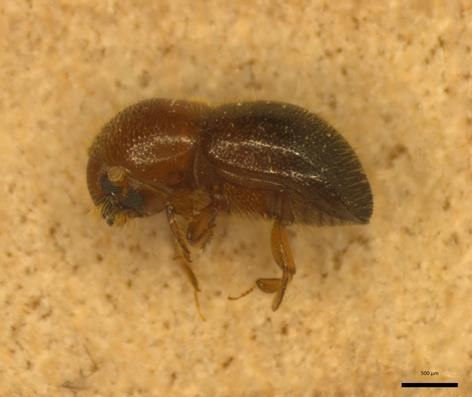 Andreja Kavčič, Slovenian Forestry Institute / Gozdarski inštitut Slovenije, Ljubljana, SloveniaPhoto 2 (the frass pushed out of galleries in a typical toothpick fashion)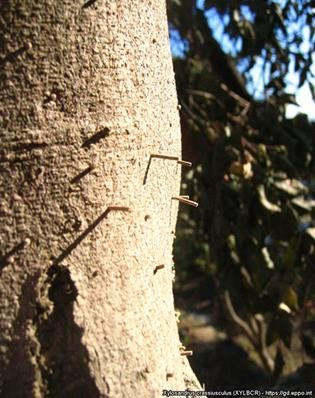 Dr Andrea Minuto, Centro di Saggio, CERSAA, Albenga, ItalySummary of the Express Pest Risk Analysis for the Asian Ambrosia Beetle “Xylosandrus crassiusculus (Motschulsky, 1866)”Summary of the Express Pest Risk Analysis for the Asian Ambrosia Beetle “Xylosandrus crassiusculus (Motschulsky, 1866)”Summary of the Express Pest Risk Analysis for the Asian Ambrosia Beetle “Xylosandrus crassiusculus (Motschulsky, 1866)”Summary of the Express Pest Risk Analysis for the Asian Ambrosia Beetle “Xylosandrus crassiusculus (Motschulsky, 1866)”PRA area: Slovenia (EU)PRA area: Slovenia (EU)PRA area: Slovenia (EU)PRA area: Slovenia (EU)Description of the endangered area:In a major part of the PRA area (Slovenia) the ecological conditions are very similar to the ecological conditions in areas where X. crassiusculus is currently present and causing damage. From areas with similar ecological conditions around Europe, where this species is established, there are no reports of negative impacts due to the presence of X. crassiusculus. Owing to numerous uncertainties, and to inadequate knowledge of the biology of the species in particular, obscurity as to hosts in Europe, inadequate knowledge of its habitat-expanding capabilities, and of the climate change impacts, the endangered area is in fact difficult to define.Description of the endangered area:In a major part of the PRA area (Slovenia) the ecological conditions are very similar to the ecological conditions in areas where X. crassiusculus is currently present and causing damage. From areas with similar ecological conditions around Europe, where this species is established, there are no reports of negative impacts due to the presence of X. crassiusculus. Owing to numerous uncertainties, and to inadequate knowledge of the biology of the species in particular, obscurity as to hosts in Europe, inadequate knowledge of its habitat-expanding capabilities, and of the climate change impacts, the endangered area is in fact difficult to define.Description of the endangered area:In a major part of the PRA area (Slovenia) the ecological conditions are very similar to the ecological conditions in areas where X. crassiusculus is currently present and causing damage. From areas with similar ecological conditions around Europe, where this species is established, there are no reports of negative impacts due to the presence of X. crassiusculus. Owing to numerous uncertainties, and to inadequate knowledge of the biology of the species in particular, obscurity as to hosts in Europe, inadequate knowledge of its habitat-expanding capabilities, and of the climate change impacts, the endangered area is in fact difficult to define.Description of the endangered area:In a major part of the PRA area (Slovenia) the ecological conditions are very similar to the ecological conditions in areas where X. crassiusculus is currently present and causing damage. From areas with similar ecological conditions around Europe, where this species is established, there are no reports of negative impacts due to the presence of X. crassiusculus. Owing to numerous uncertainties, and to inadequate knowledge of the biology of the species in particular, obscurity as to hosts in Europe, inadequate knowledge of its habitat-expanding capabilities, and of the climate change impacts, the endangered area is in fact difficult to define.Main conclusionsOverall assessment of riskEntry: The likelihood of entry of X. crassiusculus into the PRA area is high, with a high level of confidence and can enter in the PRA area by natural spread from Italy, where it is present in the area directly along the Slovenian-Italian border. At the time of drawing-up this risk analysis, the first interception of X. crassiusculus in the PRA area was confirmed, in the traps set for insects in a woody area in two locations in the western part of the country. It is assumed that the beetle had naturally spread to the PRA area from Italy, where it is present in the area directly along the Slovenian-Italian border.Establishment: The likelihood is also high that the species will establish in the PRA area; however, on the account of obscurity for the host use in Europe, inadequate knowledge of the biology of the species, and of the unpredictable climate change impacts, the level of uncertainty for the establishment is medium. Favourable conditions for establishment in natural environment are present in most part of PRA.Potential impact: In the PRA area, X. crassiusculus could have major negative impacts; however, the level of uncertainty for the impact is high. X. crassiusculus was found in Europe only on two plant species and no reports on any damage were reported. These two species are present in a PRA area in negligent quantity and have no important value. There are some information on presence ofX. crassiusculus on sweet chestnut (Castanea sativa L.) in Italy, which is widespread in PRA area. Given the un-sufficient knowledge of the biology of the species and of the climate change impacts, it is not possible to envisage, whether this species can establish itself in the PRA area, and spread and multiply up to a degree to cause damage.Spread: The spread of X. crassiusculus within the PRA area would on short distances occur by natural pathway and human-assisted on long distances. Given the obscurity as to host plants in Europe, inadequate knowledge of the biology of the species and of its spatial expansion, the range of expansion of X. crassiusculus in the PRA area is difficult to anticipate. In case of establishment of X. crassiusculus in the PRA area, the eradication of the species would most probably not be possible and the suppression of spread would be highly demanding and linked to high expenses.Phytosanitary measuresAs areas of highest risk of introduction of X. crassiusculus were recognised:The western part of the country, including the areas along the Slovenian-Italian border,Points of entry into the country (the Port of Koper, the Ljubljana Airport, the Post Office of Slovenia, border crossings),Direct surroundings of importers of wood of deciduous trees, wooden products and of WPM of the wood of deciduous trees originating from areas, in which X. crassiusculus is present,Direct surroundings of saw-mills and wood-processing plants,Nurseries and plantations,Direct surroundings of Garden Centres, where trade takes place in host plants originating from the PRA areas, in which X. crassiusculus is present,Direct surroundings of the main rail/road links.Considering that the species had been established in Italy, we conclude that the spread of X. crassiusculus to Slovenia by natural pathway from Italy cannot be contained anymore.The species was already found on two locations in the PRA area, and its establishment and negative impact in the PRA area are not completely excluded on account of numerous uncertainties.The authors of this analysis propose that due to uncertainties on the host plants, the presence of X. crassiusculus in Europe and potential impact, the implementation of official phytosanitary measures for this species on imports from third countries and movement within the European Union (EU) is not reasonable.Irrespective of the opinion above the authors of this risk analysis believe that in case of interception at the points of entry, it is reasonable to immediately destroy all the infested material. The intensive survey should be carried out in Slovenia to monitor the species in the PRA area. In case of interception of the beetles on host plants (which are only few species in Europe), the immediate removal of infested plants and destruction of all infested material should be implemented.It is reasonable that at new interceptions, in view of the spread and impact of X. crassiusculus as well as the biology of the species, the proposed measures should be reviewed.Main conclusionsOverall assessment of riskEntry: The likelihood of entry of X. crassiusculus into the PRA area is high, with a high level of confidence and can enter in the PRA area by natural spread from Italy, where it is present in the area directly along the Slovenian-Italian border. At the time of drawing-up this risk analysis, the first interception of X. crassiusculus in the PRA area was confirmed, in the traps set for insects in a woody area in two locations in the western part of the country. It is assumed that the beetle had naturally spread to the PRA area from Italy, where it is present in the area directly along the Slovenian-Italian border.Establishment: The likelihood is also high that the species will establish in the PRA area; however, on the account of obscurity for the host use in Europe, inadequate knowledge of the biology of the species, and of the unpredictable climate change impacts, the level of uncertainty for the establishment is medium. Favourable conditions for establishment in natural environment are present in most part of PRA.Potential impact: In the PRA area, X. crassiusculus could have major negative impacts; however, the level of uncertainty for the impact is high. X. crassiusculus was found in Europe only on two plant species and no reports on any damage were reported. These two species are present in a PRA area in negligent quantity and have no important value. There are some information on presence ofX. crassiusculus on sweet chestnut (Castanea sativa L.) in Italy, which is widespread in PRA area. Given the un-sufficient knowledge of the biology of the species and of the climate change impacts, it is not possible to envisage, whether this species can establish itself in the PRA area, and spread and multiply up to a degree to cause damage.Spread: The spread of X. crassiusculus within the PRA area would on short distances occur by natural pathway and human-assisted on long distances. Given the obscurity as to host plants in Europe, inadequate knowledge of the biology of the species and of its spatial expansion, the range of expansion of X. crassiusculus in the PRA area is difficult to anticipate. In case of establishment of X. crassiusculus in the PRA area, the eradication of the species would most probably not be possible and the suppression of spread would be highly demanding and linked to high expenses.Phytosanitary measuresAs areas of highest risk of introduction of X. crassiusculus were recognised:The western part of the country, including the areas along the Slovenian-Italian border,Points of entry into the country (the Port of Koper, the Ljubljana Airport, the Post Office of Slovenia, border crossings),Direct surroundings of importers of wood of deciduous trees, wooden products and of WPM of the wood of deciduous trees originating from areas, in which X. crassiusculus is present,Direct surroundings of saw-mills and wood-processing plants,Nurseries and plantations,Direct surroundings of Garden Centres, where trade takes place in host plants originating from the PRA areas, in which X. crassiusculus is present,Direct surroundings of the main rail/road links.Considering that the species had been established in Italy, we conclude that the spread of X. crassiusculus to Slovenia by natural pathway from Italy cannot be contained anymore.The species was already found on two locations in the PRA area, and its establishment and negative impact in the PRA area are not completely excluded on account of numerous uncertainties.The authors of this analysis propose that due to uncertainties on the host plants, the presence of X. crassiusculus in Europe and potential impact, the implementation of official phytosanitary measures for this species on imports from third countries and movement within the European Union (EU) is not reasonable.Irrespective of the opinion above the authors of this risk analysis believe that in case of interception at the points of entry, it is reasonable to immediately destroy all the infested material. The intensive survey should be carried out in Slovenia to monitor the species in the PRA area. In case of interception of the beetles on host plants (which are only few species in Europe), the immediate removal of infested plants and destruction of all infested material should be implemented.It is reasonable that at new interceptions, in view of the spread and impact of X. crassiusculus as well as the biology of the species, the proposed measures should be reviewed.Main conclusionsOverall assessment of riskEntry: The likelihood of entry of X. crassiusculus into the PRA area is high, with a high level of confidence and can enter in the PRA area by natural spread from Italy, where it is present in the area directly along the Slovenian-Italian border. At the time of drawing-up this risk analysis, the first interception of X. crassiusculus in the PRA area was confirmed, in the traps set for insects in a woody area in two locations in the western part of the country. It is assumed that the beetle had naturally spread to the PRA area from Italy, where it is present in the area directly along the Slovenian-Italian border.Establishment: The likelihood is also high that the species will establish in the PRA area; however, on the account of obscurity for the host use in Europe, inadequate knowledge of the biology of the species, and of the unpredictable climate change impacts, the level of uncertainty for the establishment is medium. Favourable conditions for establishment in natural environment are present in most part of PRA.Potential impact: In the PRA area, X. crassiusculus could have major negative impacts; however, the level of uncertainty for the impact is high. X. crassiusculus was found in Europe only on two plant species and no reports on any damage were reported. These two species are present in a PRA area in negligent quantity and have no important value. There are some information on presence ofX. crassiusculus on sweet chestnut (Castanea sativa L.) in Italy, which is widespread in PRA area. Given the un-sufficient knowledge of the biology of the species and of the climate change impacts, it is not possible to envisage, whether this species can establish itself in the PRA area, and spread and multiply up to a degree to cause damage.Spread: The spread of X. crassiusculus within the PRA area would on short distances occur by natural pathway and human-assisted on long distances. Given the obscurity as to host plants in Europe, inadequate knowledge of the biology of the species and of its spatial expansion, the range of expansion of X. crassiusculus in the PRA area is difficult to anticipate. In case of establishment of X. crassiusculus in the PRA area, the eradication of the species would most probably not be possible and the suppression of spread would be highly demanding and linked to high expenses.Phytosanitary measuresAs areas of highest risk of introduction of X. crassiusculus were recognised:The western part of the country, including the areas along the Slovenian-Italian border,Points of entry into the country (the Port of Koper, the Ljubljana Airport, the Post Office of Slovenia, border crossings),Direct surroundings of importers of wood of deciduous trees, wooden products and of WPM of the wood of deciduous trees originating from areas, in which X. crassiusculus is present,Direct surroundings of saw-mills and wood-processing plants,Nurseries and plantations,Direct surroundings of Garden Centres, where trade takes place in host plants originating from the PRA areas, in which X. crassiusculus is present,Direct surroundings of the main rail/road links.Considering that the species had been established in Italy, we conclude that the spread of X. crassiusculus to Slovenia by natural pathway from Italy cannot be contained anymore.The species was already found on two locations in the PRA area, and its establishment and negative impact in the PRA area are not completely excluded on account of numerous uncertainties.The authors of this analysis propose that due to uncertainties on the host plants, the presence of X. crassiusculus in Europe and potential impact, the implementation of official phytosanitary measures for this species on imports from third countries and movement within the European Union (EU) is not reasonable.Irrespective of the opinion above the authors of this risk analysis believe that in case of interception at the points of entry, it is reasonable to immediately destroy all the infested material. The intensive survey should be carried out in Slovenia to monitor the species in the PRA area. In case of interception of the beetles on host plants (which are only few species in Europe), the immediate removal of infested plants and destruction of all infested material should be implemented.It is reasonable that at new interceptions, in view of the spread and impact of X. crassiusculus as well as the biology of the species, the proposed measures should be reviewed.Main conclusionsOverall assessment of riskEntry: The likelihood of entry of X. crassiusculus into the PRA area is high, with a high level of confidence and can enter in the PRA area by natural spread from Italy, where it is present in the area directly along the Slovenian-Italian border. At the time of drawing-up this risk analysis, the first interception of X. crassiusculus in the PRA area was confirmed, in the traps set for insects in a woody area in two locations in the western part of the country. It is assumed that the beetle had naturally spread to the PRA area from Italy, where it is present in the area directly along the Slovenian-Italian border.Establishment: The likelihood is also high that the species will establish in the PRA area; however, on the account of obscurity for the host use in Europe, inadequate knowledge of the biology of the species, and of the unpredictable climate change impacts, the level of uncertainty for the establishment is medium. Favourable conditions for establishment in natural environment are present in most part of PRA.Potential impact: In the PRA area, X. crassiusculus could have major negative impacts; however, the level of uncertainty for the impact is high. X. crassiusculus was found in Europe only on two plant species and no reports on any damage were reported. These two species are present in a PRA area in negligent quantity and have no important value. There are some information on presence ofX. crassiusculus on sweet chestnut (Castanea sativa L.) in Italy, which is widespread in PRA area. Given the un-sufficient knowledge of the biology of the species and of the climate change impacts, it is not possible to envisage, whether this species can establish itself in the PRA area, and spread and multiply up to a degree to cause damage.Spread: The spread of X. crassiusculus within the PRA area would on short distances occur by natural pathway and human-assisted on long distances. Given the obscurity as to host plants in Europe, inadequate knowledge of the biology of the species and of its spatial expansion, the range of expansion of X. crassiusculus in the PRA area is difficult to anticipate. In case of establishment of X. crassiusculus in the PRA area, the eradication of the species would most probably not be possible and the suppression of spread would be highly demanding and linked to high expenses.Phytosanitary measuresAs areas of highest risk of introduction of X. crassiusculus were recognised:The western part of the country, including the areas along the Slovenian-Italian border,Points of entry into the country (the Port of Koper, the Ljubljana Airport, the Post Office of Slovenia, border crossings),Direct surroundings of importers of wood of deciduous trees, wooden products and of WPM of the wood of deciduous trees originating from areas, in which X. crassiusculus is present,Direct surroundings of saw-mills and wood-processing plants,Nurseries and plantations,Direct surroundings of Garden Centres, where trade takes place in host plants originating from the PRA areas, in which X. crassiusculus is present,Direct surroundings of the main rail/road links.Considering that the species had been established in Italy, we conclude that the spread of X. crassiusculus to Slovenia by natural pathway from Italy cannot be contained anymore.The species was already found on two locations in the PRA area, and its establishment and negative impact in the PRA area are not completely excluded on account of numerous uncertainties.The authors of this analysis propose that due to uncertainties on the host plants, the presence of X. crassiusculus in Europe and potential impact, the implementation of official phytosanitary measures for this species on imports from third countries and movement within the European Union (EU) is not reasonable.Irrespective of the opinion above the authors of this risk analysis believe that in case of interception at the points of entry, it is reasonable to immediately destroy all the infested material. The intensive survey should be carried out in Slovenia to monitor the species in the PRA area. In case of interception of the beetles on host plants (which are only few species in Europe), the immediate removal of infested plants and destruction of all infested material should be implemented.It is reasonable that at new interceptions, in view of the spread and impact of X. crassiusculus as well as the biology of the species, the proposed measures should be reviewed.Phytosanitary risk for the endangered area (this document provides the individual assessments for the possibilities of entry, establishment, scope of spread, and impacts)High □ModerateLow□Level of uncertainty of risk assessment:HighModerate□Low□ContinentPresence (list of countries, or general indication, e.g. present in Western Africa)Please state the data on the pest status in the different countries of its presence (e.g. distributed, indigenous, introduced ….)ReferencesAfricaCameroon, Democratic Republic of Congo, Ivory Coast, Equatorial Guinea, Ghana, Kenya, Madagascar, Mauretania, Mauritius, Nigeria, Seychelles, Sierra Leone, TanzaniaPresent, introduced, non- invasiveWood and Bright, 1992; CABI/EPPO,2009; EPPO, 2014AfricaGabonPresentEPPO, 2014North AmericaUSAPresent, introduced, invasiveWood and Bright, 1992; CABI/EPPO,2009; EPPO, 2014North AmericaAlabama, Arkansas, Delaware, Kansas, Michigan, Missouri, Nebraska, New Jersey, New YorkPresentRabaglia in Valenti, 2003; Horn and Horn, 2006; CABI/EPPO,2009; EPPO, 2014North AmericaFlorida, Georgia, Hawaii, Indiana, Louisiana, Maryland, Mississippi, North Carolina, Oklahoma, South Carolina, Tennessee, Texas, VirginiaPresent, introduced, invasiveWood and Bright, 1992; Oliver Mannion,2001; Bright andSkidmore, 2002; Bambara and Casey, 2003; Pierce et al., 2005; CABI/EPPO,2009; EPPO, 2014North AmericaOhio, Oregon, WashingtonPresent, introducedLaBonte et al., 2005; Lightle et al., 2007; CABI/EPPO, 2009;EPPO, 2014Middle America and the CaribbeanCosta Rica Panama GuatemalaPresentCABI/EPPO, 2009;EPPO, 2014; EPPO2017South AmericaArgentina, Brazil (Amapá, Pernambuco, Rio de Janeiro, São Paulo), French Guiana, UruguayPresentFletchmann & Atkinson, 2016; Landi et al., 2017; EPPO, 2017ContinentPresence (list of countries, or general indication, e.g. present in Western Africa)Please state the data on the pest status in the different countries of its presence (e.g. distributed, indigenous, introduced ….)ReferencesAsiaBhutanPresent, native, not invasiveWood and Bright, 1992; CABI/EPPO,2009; EPPO, 2014China (Fujian, Hong Kong, Hunan, Sichuan, Tibet, Xizhan, Yunnan)Present, native, not invasiveYin et al., 1984; Wood and Bright, 1992; CABI/EPPO,2009; EPPO, 2014;EPPO 2017India (Andaman and Nicobar Islands, Assam, Himachal Pradesh, Karnataka, Madhya Pradesh, Maharashtra, Tamil Nadu, Uttar Pradesh, West Bengal)Present, native, not invasiveSreedharan et al., 1991; Wood andBright, 1992;CABI/EPPO, 2009;EPPO, 2014(Kerala)PresentCABI/EPPO, 2009;EPPO, 2014Indonesia (Irian Jaya, Java, Kalimantan, Moluccas, Sulawesi, Sumatra)Present, native, not invasiveSchedl, 1940;Kalshoven, 1959; Wood and Bright, 1992; CABI/EPPO,2009; EPPO, 2014(Nusa Tenggara)PresentEPPO, 2014IsraelPresentBuse et al. 2013Japan (Bonin Island, Hokkaido, Honshu (including Ogasawara Islands), Kyushu, Shikoku)Present, native, not invasiveMurayama, 1953; Wood and Bright, 1992; CABI/EPPO,2009Democratic People’s Republic of KoreaPresent, native, not invasiveWood and Bright, 1992; CABI/EPPO,2009; EPPO, 2014Republic of KoreaPresent, native, not invasiveMurayama, 1931; Choo et al., 1983; CABI/EPPO, 2009;EPPO, 2014Malaysia (Peninsular Malaysia, Sabah, Sarawak)Present, native, not invasiveBrowne, 1961;Schedl, 1964; Woodand Bright, 1992;Chey, 2002;CABI/EPPO, 2009;EPPO, 2014Burma (Myanmar)Present, native, not invasiveWood and Bright, 1992; CABI/EPPO,2009; EPPO, 2014ContinentPresence (list of countries, or general indication, e.g. present in Western Africa)Please state the data on the pest status in the different countries of its presence (e.g. distributed, indigenous, introduced ….)ReferencesNepalPresent, native, not invasiveWood and Bright, 1992; CABI/EPPO,2009; EPPO, 2014PakistanPresentKhuhro et al., 2005; CABI/EPPO, 2009;EPPO, 2014PhilippinesPresent, native, not invasiveWood and Bright, 1992; CABI/EPPO,2009; EPPO, 2014Sri Lanka (Democratic Socialist Republic of Sri Lanka)Present, native, not invasiveWood and Bright, 1992; CABI/EPPO,2009; EPPO, 2014TaiwanPresent, native, not invasiveMurayama, 1934;Eggers, 1939;CABI/EPPO, 2009;EPPO, 2014ThailandPresent, native, not invasiveBeaver and Browne, 1975; CABI/EPPO,2009; EPPO, 2014VietnamPresent, native, not invasiveWood and Bright, 1992; CABI/EPPO,2009; EPPO, 2014EuropeItaly (Liguria, Tuscany, Veneto)Present, introducedPennacchio et al., 2003; CABI/EPPO,2009; EPPO, 2014EuropeFrance (Nice, Île Sainte- Marguerite)Present, introduced, in the process of eradicationEPPO, 2014EuropeSpain (Valencia)Present, introduced, in the process of eradicationEPPO, 2017OceaniaNew Caledonia, PalauPresent, introducedWood and Bright, 1992; CABI/EPPO,2009; EPPO, 2014OceaniaNew ZealandAbsent – interception, introducedBrockerhoff et al., 2003; CABI/EPPO,2009; EPPO, 2014OceaniaPapua New GuineaPresent, native, not invasiveWood and Bright, 1992; CABI/EPPO,2009; EPPO, 2014OceaniaSamoaPresent, introduced, invasiveBeaver, 1976;Beeson, 1929;CABI/EPPO, 2009;EPPO, 2014AustraliaQueenslandRestricted distributionIPPC, 2017Host Scientific name (common name) / habitats*Presence in PRA area (Yes/No)Comments (e.g. total area, major/minor crop in the PRA area, major/minor habitats*)ReferencesAcer (maple tree)YesImportant forest plants, ornamental plantsCABI/EPPO, 2009;EPPO, 2014; EPPO2017; Reed et al. 2015Alnus (alder tree)YesImportant forest plants, ornamental plantsCABI/EPPO, 2009;EPPO, 2014; EPPO2017; Reed et al. 2015Host Scientific name (common name) / habitats*Presence in PRA area (Yes/No)Comments (e.g. total area, major/minor crop in the PRA area, major/minor habitats*)ReferencesAzalea(rhododendron)YesOrnamental plantsBetula (birch tree)YesImportant forest plants, ornamental plantsCastanea (chestnut tree)YesImportant forest plants, important agricultural plants, ornamental plantsCornus (dogwood tree)YesImportant forest plants, ornamental plantsDiospyros kaki(kaki)YesImportant agricultural plantsFicus carica (fig tree)YesImportant agricultural plantsFraxinus (ash tree)YesImportant forest plants, ornamental plantsJuglans nigra(black walnut tree)YesImportant forest plants, ornamental plantsMalus (apple tree)YesImportant agricultural plantsPlatanus (plane tree)YesOrnamental plantsPopulus (poplar tree)YesImportant forest plants, ornamental plantsPrunus (peach tree, apricot tree, plum tree, cherry tree, bird cherry)YesImportant agricultural plants, ornamental plantsQuercus (oak tree)YesImportant forest plants, ornamental plantsSalix (willow tree)YesImportant forest plants, ornamental plantsUlmus (elm tree)YesImportant forest plantsVitis (vine)YesImportant agricultural plantsCamellia sinensis, Carica papaya,Carya illinoinensis, Cercis siliquastrum, Ceratonia siliqua,Cocos nucifera, Coffea arabica,YesOrnamental plants – individual plantsHost Scientific name (common name) / habitats*Presence in PRA area (Yes/No)Comments (e.g. total area, major/minor crop in the PRA area, major/minor habitats*)ReferencesKoelreuteria, Lagerstroemia, Liquidambar, Mangifera indica, Theobroma cacao, Aucoumea leineana, Tectona grandisPossible pathways (in order of importance)(by importance)Short description explaining why it is considered as a pathwayPathway prohibited in the PRA area?Yes/NoPest already intercepted on this pathway?Yes/NoNatural spread (by flight, by wind)Flight is one of the principal pathways of spreading of beetles to new areas in places, where the species is present. Inter alia, because X. crassiusculus prospers in different ecological conditions, is extremelypolyphagous, and has a very broad spectrum of hosts. At species X. crassiusculus, only females are able to fly and thus of key importance in colonising new host plants. No data exist on the capabilities of spread of this species, but based on data on the capabilities of spread of similar species it may be concluded that the beetles can cover by flight several 100 metres or kilometres (Grégoire et al. 2001, Putz 2014), and by help of wind, they may passively travel over much longer distances. Considering that the species is present in Italy, in the direct vicinity to the Slovenian border, and that its eradication is not feasible there anymore, the species will most probably spread to the PRA area by natural means, by flight, or by wind.Probability of entry – high Level of confidence – high NoYesWood (with or without bark) and wood products from host plantsExamples show that introduction to new areas of the species X. crassiusculus is possible through wood and wood products in which live individuals of this species are present (Brockerhoff et al. 2003, Haack and Rabaglia 2013). Probability of introduction in this way is high, in particular on account of the deficient phytosanitary requirements for imports and movements of such products, which do not include certain species of deciduous trees that are important hosts of X. crassiusculus. (Explanation under point 5)Indirectly, through the regulation of other quarantine pests (more detailed under point 5).NoIn the past decade, Slovenia imported per annum approximately 0.5 million m3 of round wood of different tree species (SORS 2014), and for this reason, this pathway constitutes a potential risk of introduction of the species X. crassiusculus into Slovenia.There are no exact data on the quantities of wood and wood products made of deciduous trees coming into Slovenia by imports and movements from the areas, in which X. crassiusculus is present.Probability of introduction through wood and wood products – moderateLevel of confidence – moderateWood packing material produced from host plantsAll wood packing material (WPM) originating outside the EU and entering the EU shall be treated in accordance with the International Standard for Phytosanitary Measures No. 15) (IPPC 2017). The Standard requires that WPM shall be without bark and appropriately treated, ensuring the destruction of all living forms of pestspresent in the WPM. Nevertheless, WPM does constitute an important pathway of introduction and spread of pests. Despite the requirement for treatment of WPM originating from third countries according to ISPM 15, reports of interceptions of pests regularly come from different parts of the world (Marini et al. 2011), and numerous examples of non-compliant consignments with the ISPM 15 requirements in imports into the EU (Europhyt 2016) are known.Percentages of WPM with pests present are very low indeed, but one needs to take into account the extremely great quantities of WPM that are present in the international trade. As the ISPM 15 standard applies only to imports of WPM from third countries, and not within the EU, the movements of WPM from Italy with X. crassiusculus already present, are not subjected to this particular safeguard mechanism, and for this reason, this particular path does constitute a potential risk of introduction of the species into the PRA area. On entry of beetles by this pathway, the risk of spread of the species within the PRA area constitutes the storage of WPM with live X. crassiusculus beetles, in open air for a longer period of time, which may facilitate the transfer of beetles from the WPM to host plants in the surroundings.There are no exact data on the quantities of WPM coming to Slovenia through imports and movements from the PRA areas, in which X. crassiusculus is present.Probability of introduction through WPMs – moderateLevel of confidence – moderateYes from third countries (ISPM 15).No at movements within the EU.NoPlants for plantingThe species constitutes an important pest in nurseries and plantations, in particular in the USA (Atkinson 2014, Cote 2008).Nevertheless, the spread of the species to new areas (including the PRA area) by this pathway is less probable for several reasons. Firstly, damaged saplings either quickly deteriorate or they are not interesting for the market on account of poor appearance, and thus, they are normally not even included in further marketing. Secondly, the new EU and Slovenian legislations in preparation envisage stricter phytosanitary rules for imports of saplings from areas outside the EU. Thirdly, there is poor evidence of the spread of the species through saplings fromnurseries. Nevertheless, certain risk does exist. Namely, whilst for imports of plants for planting from third countries a phytosanitary certificate is required, at movements of plants for planting within the EU the plant passport is mandatory only for certain plant species, and there are numerous plant species excluded from this obligation, which include also the potential hosts of X. crassiusculus.There is no direct import of plants for planting from third countries into PRA area (AFSVSPP 2017 – personal communication), but there exists the import of plants for planting from third countries into the other EU Member States. Within the EU, the movements of plants for planting are very active, but there exist no data on the quantities of host plants for planting coming to Slovenia from those MSs that are importing plants from third countries, and from the MSs in which X. crassiusculus is present (Italy) (AFSVSPP 2017 – personal communication).Probability of entry through plants for planting – moderateLevel of confidence – lowIndirectly, through the regulation of other quarantine pests (more detailed under point 5).NoParts of host plantsParts of plants with live X. crassiusculus present constitute one of the possible pathways of spread of the species to new areas, in case they come into contact with host plants in the new area. However, the spread of the species to new areas, including the PRA area, by this pathway is less probable. Parts of plants, as branches in blossom or in leaf, are normally used for ornamental products, which mostly do not get into nature. In addition, there exist no data on trade in plant parts between Slovenia and areas in which the species is present.Probability of entry through plant parts – lowLevel of confidence – lowIndirectly, through the regulation of other quarantine pests (more detailed under point 5).NoIsolated bark and products made of bark of host plantsIsolated bark is mostly not cited in relevant literature as a possible pathway of entry and spread of X. crassiusculus; however, the introduction of beetles by this pathway is potentially possible (CABI 2017). Beetles may be present on the bark, though for a short period of time immediately after completing their life cycle in the wood and coming to the bark surface, from where theyfly to a new host. After landing on a new host, they are present on the bark for a short period of time prior to boring a tunnel system into the bark and into the wood.Probability of entry through isolated bark and products made of bark of host plants – lowLevel of confidence – low Indirectly, through the regulation of other quarantine pests (more detailed under point 5).NoChopped wood, wood slivers, sawdust, wood shavings, and wood waste and wood rests, entirely or in part obtained from deciduous treesChopped wood, wood slivers, sawdust, wood shavings, and wood waste and wood rests, in entirety constitute a potential pathway of entry and spread of X. crassiusculus under the condition that the wood has the appropriate characteristics (humidity) and that the parts are big enough. However, the relevant literature does not cite any data on entry and spread of X. crassiusculus by this pathway.Probability of entry through chopped wood, wood slivers, sawdust, wood shavings, and wood waste and wood rests, entirely or in part obtained from deciduous trees – lowLevel of confidence – lowIndirectly, through the regulation of other quarantine pests (more detailed under point 5).NoHitch-hikingPotentially, X. crassiusculus could enter a new area as a hitch-hiker and spread in this way, but the relevant literature does not cite any data on entry and spread of X. crassiusculus by this pathway.Probability of entry as hitch-hiker – low Level of confidence – lowNoNo